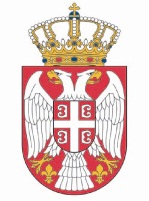 Republika SrbijaNarodna skupštinaKabinet predsednikaNajava sastanka predsednice Narodne skupštine sa šefom delegacije Evropske unije u Srbiji Emanueleom Žiofreom	Predsednica Narodne skupštine Republike Srbije Ana Brnabić sastaće se sa šefom delegacije Evropske unije u Srbiji Emanueleom Žiofreom, u petak 29. marta 2024. godine, u 09.00 časova, u Domu Narodne skupštine, Trg Nikole Pašića 13.Snimateljima i fotografima omogućeno je snimanje početka sastanka, nakon kojeg će biti prosleđeno saopštenje za medije.Molimo vas da akreditacije na memorandumu redakcije (neophodno da sadrže: ime i prezime, broj lične karte) dostavite danas, najkasnije do 19.00 časova, na i-mejl: infosluzba@parlament.rs .